サテライトキャンパスひろしま　フロアイメージ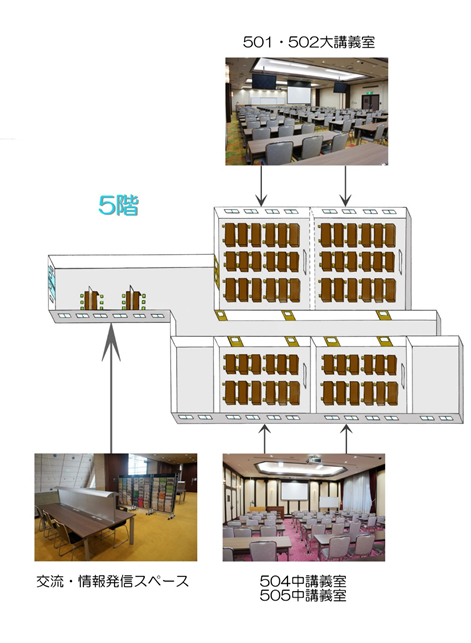 